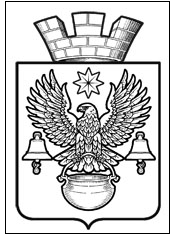 ПОСТАНОВЛЕНИЕАДМИНИСТРАЦИИКОТЕЛЬНИКОВСКОГО ГОРОДСКОГО ПОСЕЛЕНИЯКОТЕЛЬНИКОВСКОГО МУНИЦИПАЛЬНОГО   РАЙОНАВОЛГОГРАДСКОЙ ОБЛАСТИ 27.05.2024                                                                                               № 469О внесении изменений в постановлениеАдминистрации Котельниковского городского поселенияот 23.10.2023 г. № 916 «Об утверждении лимитов потребленияэлектро – и теплоэнергии, ГСМ, водопотребления и водоотведения для организаций, финансируемых за счёт средствбюджета Котельниковского городскогопоселения на 2024 год»          В связи с изменением лимитов ГСМ, руководствуясь Уставом Котельниковского городского поселения, администрация Котельниковского городского поселения,ПОСТАНОВЛЯЕТ:         1.Внести в приложение № 5 к постановлению  Администрации Котельниковского городского поселения от 23.10.2023г. № 916 «Об утверждении лимитов потребления  электро – и теплоэнергии,  ГСМ, водопотребления и водоотведения для организаций, финансируемых за счёт средств бюджета Котельниковского городского поселения на 2024 год», изменения , изложив Приложение № 5,  в следующей редакции:ПРИЛОЖЕНИЕ 5к постановлению администрацииКотельниковского городского поселения                                                                                                   от 23.10.2023 № 916ГСМ,л2. Настоящее постановление вступает в силу со дня подписания. Глава Котельниковского городского поселения                                                                 А. Л.  Федоровл.№п/пПланна 2024год              в том числе поквартально:              в том числе поквартально:              в том числе поквартально:              в том числе поквартально:л.№п/пПланна 2024год1 кв.2 кв.3 кв.4 кв.1.МКУ «Управление»40007001100110011002.МБУК «Дом культуры»10002502502502503.МБУ «Благоустройство»36 850460046001260015050